Detector de Ponto Eletrônico Espião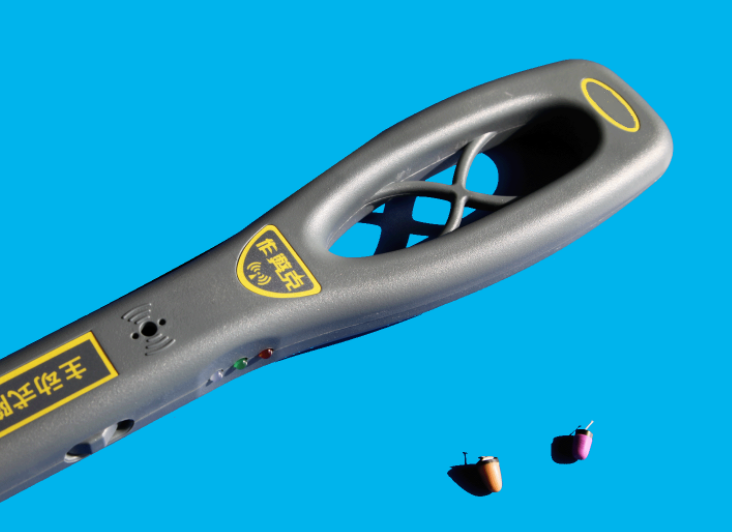 Examine candidatos dentro e fora da sala de exame.características do produto1, ativação de fones de ouvido espião através de sinais eletromagnéticos, de modo que os detectores furtivos dão detecção alertando o anti-trapaça (0,3-0,5 metros).2, pode ser acionado de modo silencioso, apensar para o fiscal, através de fones de ouvido, pode-se ouvir o alerta de trapaças.  (disponível a 1,5 metros).3, pode trabalhar continuamente por 2 horas (bateria de lítio)4, com função de carregamento inteligente de bateria de lítio, indicador de carga indicando luzMétodo de detecção: lançamento de detecção de sinal ativoTom de advertência: tom de aviso intermitenteTipo de sinal: campo eletromagnético de áudioFaixa de detecção:> 50CMTrabalho contínuo:> 120 minutosLimite de potência: <33dBmIntervalo de frequência: 900-1800HzTensão de alimentação: bateria de lítio recarregável de 9VVisor: indicador de 3 LEDsModo de comutação: interruptor de 3 marchasDimensões gerais: 395mm × 77mm × 35mmPeso do produto: <370gAmbiente de trabalho: Temperatura: 0 ~ 40 ℃ Umidade: <80%Luzes indicadoras 1. Modo de detecção proativa, a luz vermelha e a luz verde que piscam a freqüência relacionada à energia da bateria, menor a carga, o cintilar mais lento.2. Quando a energia da bateria do dispositivo estiver fraca, a luz indicadora vermelha piscará rapidamente e a outra luz indicadora se apagará. Neste caso, a bateria deve ser substituída ou carregada imediatamente. Quando o alarme de energia, o dispositivo normalmente pode continuar a funcionar 10-20 minutosInstruções de uso1, abra a tampa da bateria na parte inferior do instrumento, de acordo com a direção correta para instalar a bateria e instale a tampa da bateria2, empurre o interruptor de função para entrar no modo de detecção ativo, o indicador vermelho e a luz indicadora verde piscarão alternadamente que o instrumento entrou no trabalho de detecção, então o FISCAL pode segurar o instrumento para examinar os candidatos (cerca de 0,5 metros) Quando confrontado com uma possível fraude com uso de ponto eletrônico espião, o examinador será alertado com um aviso sonoro claro, o candidato examinado é um portador de fone de ouvido invisível.3, pressione para baixo o interruptor de função para entrar no modo de aviso anti-trapaça humano pré-teste, o operador ouvirá o tom de aviso intermitente.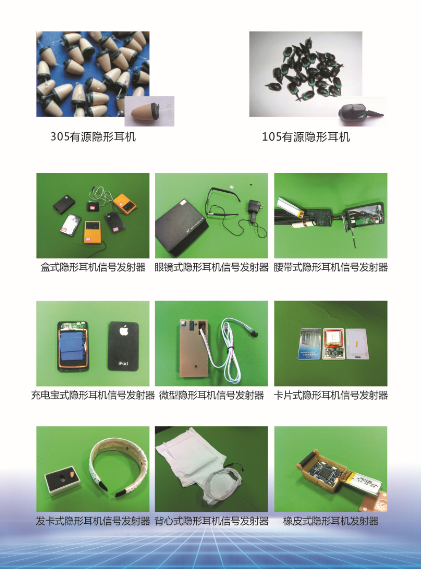 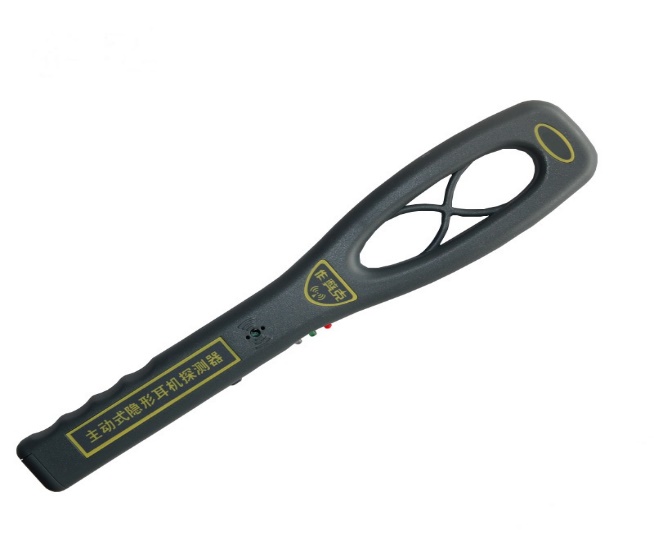 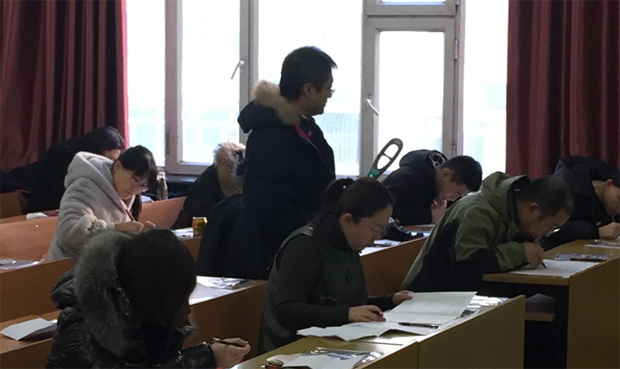 